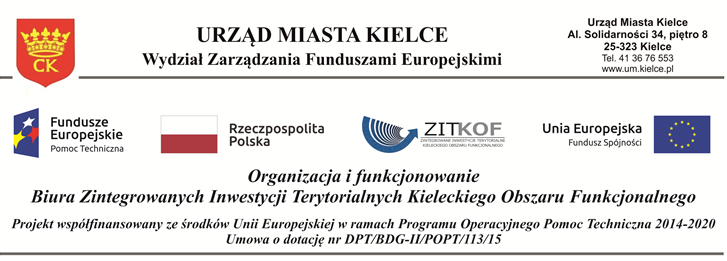 Ofertana świadczenie usługi polegającej na zorganizowaniu, przeprowadzeniu i obsłudze szkoleń dla partnerstwa pn. Kielecki Obszar Funkcjonalny realizowanych w ramach projektu "Organizacja i funkcjonowanie Biura Zintegrowanych Inwestycji Terytorialnych Kieleckiego Obszaru Funkcjonalnego" współfinansowanego 
z Programu Operacyjnego Pomoc Techniczna 2014-2020, obejmującej: Świadczenie usługi szkoleniowej w zakresie:Szkolenie 1. Pozyskiwanie zewnętrznych źródeł finansowania dla projektów partnerskich;Szkolenie 2. Szkolenie z obszaru inteligentne miasta/obszary w kontekście budowy inteligentnego KOF;Szkolenie 3. Prawidłowego zamykania projektów współfinansowanych z UE;Szkolenie 4. Elektronizacji zamówień publicznych; Szkolenie 5. Możliwości realizacji przedsięwzięć na terenie KOF w formule Partnerstwa Publiczno-Prywatnego.Informacje o Oferencie:Oświadczenia Oferenta / Wykonawcy:Oświadczam, iż zapoznałem się ze „Szczegółowym opisem przedmiotu zamówienia” i wyrażam zgodę na stosowanie jego zapisów.Oświadczam, iż nie podlegam przesłankom, o których mowa w art. 24 Ustawy Prawo Zamówień Publicznych (Dz. U. 
2018r. poz.1986 tj., 2215, z 2019 r. poz. 53).Złożona przeze mnie oferta jest dla mnie wiążąca przez okres nie krótszy niż 30 dni liczonych od momentu zakończenia naboru ofert oraz jestem gotów osobiście podpisać w siedzibie Kupującego umowę na sprzedaż wraz z dostawą materiałów biurowych w terminie 7 dni roboczych od momentu rozstrzygnięcia postępowania.Oświadczam, że wypełniłem obowiązki informacyjne przewidziane w art. 13 lub art. 14 rozporządzenia Parlamentu Europejskiego i Rady (UE) 2016/679 z dnia 27 kwietnia 2016 r.  w sprawie ochrony osób fizycznych w związku z przetwarzaniem danych osobowych i w sprawie swobodnego przepływu takich danych oraz uchylenia dyrektywy 95/46/WE (ogólne rozporządzenie o ochronie danych) (Dz. Urz. UE L 119 z 04.05.2016, str. 1), dalej RODO, wobec osób fizycznych, od których dane osobowe bezpośrednio lub pośrednio pozyskałem 
w celu ubiegania się o udzielenie zamówienia publicznego w niniejszym postępowaniu.** W przypadku, gdy Sprzedawca nie przekazuje danych osobowych innych niż bezpośrednio jego dotyczących lub zachodzi wyłączenie stosowania obowiązku informacyjnego, stosownie do art. 13 ust. 4 lub art. 14 ust. 5 RODO - treści ww. oświadczenia Sprzedawca nie składa np. przez jego wykreślenie.Świadczenie usługi szkoleniowej w zakresie:Szkolenie 1. Pozyskiwanie zewnętrznych źródeł finansowania dla projektów partnerskich;Szkolenie 2. Szkolenie z obszaru inteligentne miasta/obszary w kontekście budowy inteligentnego KOF;Szkolenie 3. Prawidłowego zamykania projektów współfinansowanych z UE;Szkolenie 4. Elektronizacji zamówień publicznych;Szkolenie 5. Możliwości realizacji przedsięwzięć na terenie KOF w formule Partnerstwa Publiczno-Prywatnego.Świadczenie usługi szkoleniowej w zakresie:Szkolenie 1. Pozyskiwanie zewnętrznych źródeł finansowania dla projektów partnerskich;Szkolenie 2. Szkolenie z obszaru inteligentne miasta/obszary w kontekście budowy inteligentnego KOF;Szkolenie 3. Prawidłowego zamykania projektów współfinansowanych z UE;Szkolenie 4. Elektronizacji zamówień publicznych;Szkolenie 5. Możliwości realizacji przedsięwzięć na terenie KOF w formule Partnerstwa Publiczno-Prywatnego.Cena jednostkowa brutto w PLNSłownie złotych:Cena brutto zawiera podatek VAT oraz wszystkie koszty związane z całkowitym wykonaniem przedmiotu zamówieniaCena brutto zawiera podatek VAT oraz wszystkie koszty związane z całkowitym wykonaniem przedmiotu zamówieniaNazwaAdresNr telefonu kontaktowegoAdres e-mailNIPREGONImię i nazwisko osoby upoważnionej do podejmowania decyzjiDataPieczątka firmowa i podpis osoby uprawnionej